Application for a Change of Location during DissertationPostgraduate taught students with a Tier 4 or Student visa.For guidance on completing this form, please see:                                         		  https://www.sheffield.ac.uk/new-students/immigration/during-study/change-status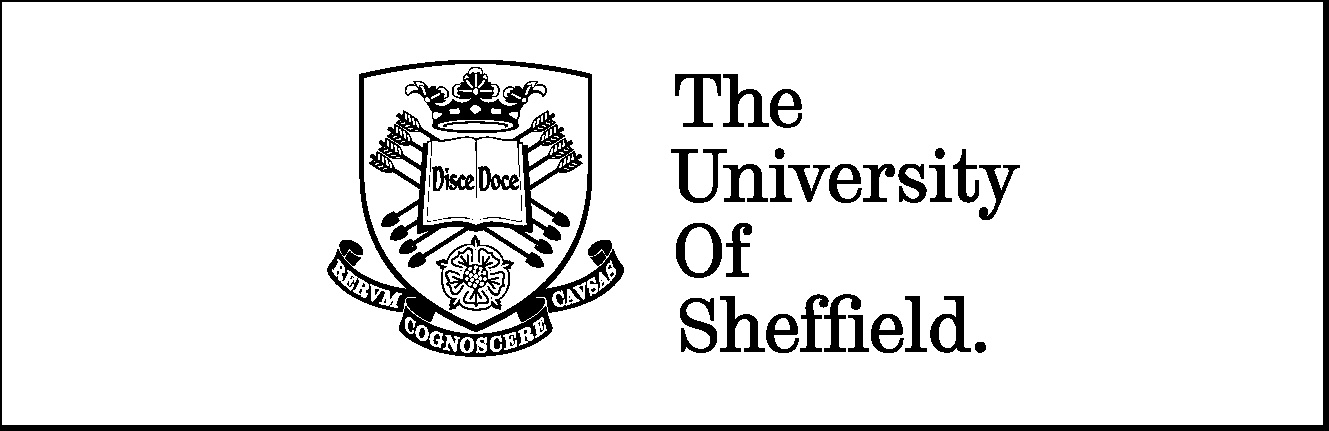 Please email the completed form to international.students@sheffield.ac.uk. SECTION 1: TO BE COMPLETED BY THE STUDENTSECTION 1: TO BE COMPLETED BY THE STUDENTSECTION 1: TO BE COMPLETED BY THE STUDENTSECTION 1: TO BE COMPLETED BY THE STUDENTSECTION 1: TO BE COMPLETED BY THE STUDENTSECTION 1: TO BE COMPLETED BY THE STUDENTSECTION 1: TO BE COMPLETED BY THE STUDENTFamily NameFirst NameFirst NameRegistration NumberDepartmentDepartment I intend to study my dissertation and complete my course from overseas – complete Option A I intend to study my dissertation overseas temporarily only – complete Option B I intend to study my dissertation and complete my course from overseas – complete Option A I intend to study my dissertation overseas temporarily only – complete Option B I intend to study my dissertation and complete my course from overseas – complete Option A I intend to study my dissertation overseas temporarily only – complete Option B I intend to study my dissertation and complete my course from overseas – complete Option A I intend to study my dissertation overseas temporarily only – complete Option B I intend to study my dissertation and complete my course from overseas – complete Option A I intend to study my dissertation overseas temporarily only – complete Option B I intend to study my dissertation and complete my course from overseas – complete Option A I intend to study my dissertation overseas temporarily only – complete Option B I intend to study my dissertation and complete my course from overseas – complete Option A I intend to study my dissertation overseas temporarily only – complete Option BDate you intend to leave the UKDate you intend to leave the UKDate you intend to leave the UKDDDDMMYYYYOPTION A:  COMPLETION OF COURSE FROM OVERSEASOPTION A:  COMPLETION OF COURSE FROM OVERSEASPlease tick the boxes to confirm you understand and accept the implications of completing your course from overseas:Please tick the boxes to confirm you understand and accept the implications of completing your course from overseas:I confirm I have read and understand the guidance on this webpage:https://www.sheffield.ac.uk/new-students/immigration/during-study/change-study-location I understand that my Student visa sponsorship will be withdrawn  I understand that I will no longer be eligible to apply for the Graduate Immigration Route I understand that by studying overseas I may not have the same levels of access to support, supervision and resources provided by the University than if I were to remain in the UKOPTION B:  TEMPORARY PERIOD OF STUDY OVERSEAS ONLYOPTION B:  TEMPORARY PERIOD OF STUDY OVERSEAS ONLYOPTION B:  TEMPORARY PERIOD OF STUDY OVERSEAS ONLYOPTION B:  TEMPORARY PERIOD OF STUDY OVERSEAS ONLYOPTION B:  TEMPORARY PERIOD OF STUDY OVERSEAS ONLYPlease complete the information below regarding your period of overseas study. This will be assessed and you will receive advice as to whether or not visa sponsorship can be maintained for this period. Please complete the information below regarding your period of overseas study. This will be assessed and you will receive advice as to whether or not visa sponsorship can be maintained for this period. Please complete the information below regarding your period of overseas study. This will be assessed and you will receive advice as to whether or not visa sponsorship can be maintained for this period. Please complete the information below regarding your period of overseas study. This will be assessed and you will receive advice as to whether or not visa sponsorship can be maintained for this period. Please complete the information below regarding your period of overseas study. This will be assessed and you will receive advice as to whether or not visa sponsorship can be maintained for this period. Date you intend to return to the UKDDMMYYYYYYYYWhat is the reason you wish to study your dissertation overseas:   Non-academic e.g. personal preference                                   Academic-related e.g. research/ field workPlease provide specific details below:What is the reason you wish to study your dissertation overseas:   Non-academic e.g. personal preference                                   Academic-related e.g. research/ field workPlease provide specific details below:What is the reason you wish to study your dissertation overseas:   Non-academic e.g. personal preference                                   Academic-related e.g. research/ field workPlease provide specific details below:What is the reason you wish to study your dissertation overseas:   Non-academic e.g. personal preference                                   Academic-related e.g. research/ field workPlease provide specific details below:What is the reason you wish to study your dissertation overseas:   Non-academic e.g. personal preference                                   Academic-related e.g. research/ field workPlease provide specific details below:Please state where will you be studying from Home country Other (please specify) ___________________________________________________________Please state where will you be studying from Home country Other (please specify) ___________________________________________________________Please state where will you be studying from Home country Other (please specify) ___________________________________________________________Please state where will you be studying from Home country Other (please specify) ___________________________________________________________Please state where will you be studying from Home country Other (please specify) ___________________________________________________________I confirm I have read and understand the guidance on this webpage:https://www.sheffield.ac.uk/new-students/immigration/during-study/change-study-location I confirm I have read and understand the guidance on this webpage:https://www.sheffield.ac.uk/new-students/immigration/during-study/change-study-location I confirm I have read and understand the guidance on this webpage:https://www.sheffield.ac.uk/new-students/immigration/during-study/change-study-location I confirm I have read and understand the guidance on this webpage:https://www.sheffield.ac.uk/new-students/immigration/during-study/change-study-location I understand that my Student visa sponsorship may be withdrawn if the information above does not meet the University’s requirements to maintain sponsorship.I understand that my Student visa sponsorship may be withdrawn if the information above does not meet the University’s requirements to maintain sponsorship.I understand that my Student visa sponsorship may be withdrawn if the information above does not meet the University’s requirements to maintain sponsorship.I understand that my Student visa sponsorship may be withdrawn if the information above does not meet the University’s requirements to maintain sponsorship.I understand that this period overseas may affect my eligibility to apply for the Graduate Immigration Route I understand that this period overseas may affect my eligibility to apply for the Graduate Immigration Route I understand that this period overseas may affect my eligibility to apply for the Graduate Immigration Route I understand that this period overseas may affect my eligibility to apply for the Graduate Immigration Route I understand that by studying overseas I may not have the same levels of access to support, supervision and resources provided by the University than if I were to remain in the UKI understand that by studying overseas I may not have the same levels of access to support, supervision and resources provided by the University than if I were to remain in the UKI understand that by studying overseas I may not have the same levels of access to support, supervision and resources provided by the University than if I were to remain in the UKI understand that by studying overseas I may not have the same levels of access to support, supervision and resources provided by the University than if I were to remain in the UKStudent signature:Student signature:Date:Date:Please share your completed form with your department for further approval.Confirmation of the outcome of your request will be sent to your University email accountPlease share your completed form with your department for further approval.Confirmation of the outcome of your request will be sent to your University email accountPlease share your completed form with your department for further approval.Confirmation of the outcome of your request will be sent to your University email accountPlease share your completed form with your department for further approval.Confirmation of the outcome of your request will be sent to your University email accountSECTION 2: TO BE COMPLETED BY THE ACADEMIC DEPARTMENTSECTION 2: TO BE COMPLETED BY THE ACADEMIC DEPARTMENTSECTION 2: TO BE COMPLETED BY THE ACADEMIC DEPARTMENTSECTION 2: TO BE COMPLETED BY THE ACADEMIC DEPARTMENTDo you approve this request for a change in study location? If yes, continue with the form below and return to ISSAC.If no, please advise the student this is not approved, and they are expected to remain in the UK for their studies. You do not need to submit the form to ISSAC.Do you approve this request for a change in study location? If yes, continue with the form below and return to ISSAC.If no, please advise the student this is not approved, and they are expected to remain in the UK for their studies. You do not need to submit the form to ISSAC.Do you approve this request for a change in study location? If yes, continue with the form below and return to ISSAC.If no, please advise the student this is not approved, and they are expected to remain in the UK for their studies. You do not need to submit the form to ISSAC. Yes    No If option B is completed only:Is the student’s period of study overseas related to and required as part of their studies e.g. fieldwork or research for their dissertation that requires study overseasIf yes, please provide details:If option B is completed only:Is the student’s period of study overseas related to and required as part of their studies e.g. fieldwork or research for their dissertation that requires study overseasIf yes, please provide details:If option B is completed only:Is the student’s period of study overseas related to and required as part of their studies e.g. fieldwork or research for their dissertation that requires study overseasIf yes, please provide details: Yes    No This application has been considered by the Department and the above information is accurateThis application has been considered by the Department and the above information is accurateThis application has been considered by the Department and the above information is accurateThis application has been considered by the Department and the above information is accurateDepartmental approvalSignature:Signature:Date: